东方中文学校教师备课记录   学期 2014年1月11日---5月31日，共20个周六	   年级 一年级下学期   教材《中文第一册》   教师 吴晓茵	     Cell phone: 630-863-8596  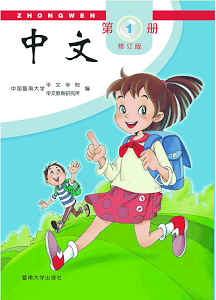       E-mail: Angel5138000@gmail.com         日期教学内容功课第一周01-11-2014大家自我介绍主题：新年 词语：新年 / 新年快乐/ 红包/收红包/穿新衣/买年花/吃年糕/灯笼等词语歌曲：新年好手工活动：做灯笼复习主题纸第二周01-18-2014复习第6课颜色的名称学习常用礼貌用语学习第7课生字和生词排练新年节目：最炫民族风练习纸第三周01-25-2014学习第7课生字和词语：爱/老师/同/文/学校认识词语和句子认读和理解课文《小学生》练习：读一读P39理解句子的结构：P40排练新年节目：最炫民族风Book AP39-46第四周02-01-2014复习第7课课文《小学生》学习生字：家/她/你/就/像/好学习课文《中文学校是我家》P.41对话练习：读一读P40 讲解功课排练新年节目：最炫民族风Book AP47-52第五周02-08-2014新年庆祝会Chinese New Year Celebration 第六周02-15-2014听写第7课的生字和词语学习第8课生字，词语和句子初步认读课文《我去学校》理解课文的意思练习：读一读P.45手工活动: 心心的设计Book BP42-44第七周02-22-2014复习第8课《我去学校》学习句法；主语+谓语+宾语。P46练习对话：P46讲解练习册B P42-44歌曲：我去学校Book BP45-49第八周03-01-2014复习第8课生字和生词，并听写学习新生字和词语 P47学习课文《去学校》P47讲解功课歌曲：我去学校Book BP50-55第九周03-08-2014学习第9课生字，词语和句子认读和理解课文《我的家》.画画：我的家练习：读一读P51句子扩展与替换P51Book AP53-60第十周03-15-2014复习第9课课文《我的家》练习对话P52学习生字和词语 P53学习课文《放学歌》综合练习P54-56Book AP61-67第十一周03-22-2014听写第9课生字和词语学习第10课生字，词语和句子认读和理解课文《花园》读一读 P60认识句子的结构手工活动Book BP56-63第十二周03-29-2014复习第10课课文《花园》学习对话P61学习课文《公园里》P62讲解功课Book BP64-69第十三周04-05-2014听写第10课的生字和词语学习第11课《认方向》，认读和理解生字，词语和句子学习语法P66画画：设计地图Book AP68-74第十四周04-12-2014复习第11课课文《认方向》练习对话P67学习课文《大象的朋友》，并学会生字和词语讲解功课Book AP75-83第十五周04-19-2014复活节放假Good Friday---No School第十六周04-26-2014学习第12课的生字，词语和课文《新年到》练习对话学唱歌曲Book BP70-76第十七周05-03-2014第十八周05-10-2014学习课文《过新年》，并且学习和词语课堂完成综合练习4 P76学唱歌曲主题活动：动物园学习一些动物的的名称学习句子：你喜欢什么动物？歌曲：小动物走路画画：画出你最喜欢的动物Book BP77-83练习纸第十九周05-17-2014主题活动：水果和蔬菜学习一些食物的名称了解它们的营养价值歌曲：红苹果画画或手工活动练习纸第二十周05-24-2014复习我们学过的内容复习第二十一周05-31-2014考试 Final Exam放假啦